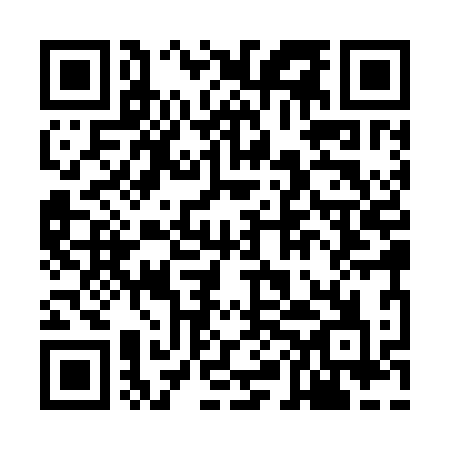 Ramadan times for Cowlington, Oklahoma, USAMon 11 Mar 2024 - Wed 10 Apr 2024High Latitude Method: Angle Based RulePrayer Calculation Method: Islamic Society of North AmericaAsar Calculation Method: ShafiPrayer times provided by https://www.salahtimes.comDateDayFajrSuhurSunriseDhuhrAsrIftarMaghribIsha11Mon6:256:257:341:294:507:247:248:3312Tue6:236:237:331:284:517:257:258:3413Wed6:226:227:321:284:517:257:258:3514Thu6:216:217:301:284:527:267:268:3615Fri6:196:197:291:284:527:277:278:3716Sat6:186:187:271:274:527:287:288:3817Sun6:166:167:261:274:537:297:298:3818Mon6:156:157:251:274:537:307:308:3919Tue6:136:137:231:264:537:307:308:4020Wed6:126:127:221:264:547:317:318:4121Thu6:106:107:201:264:547:327:328:4222Fri6:096:097:191:264:547:337:338:4323Sat6:076:077:171:254:547:347:348:4424Sun6:066:067:161:254:557:347:348:4525Mon6:046:047:151:254:557:357:358:4626Tue6:036:037:131:244:557:367:368:4627Wed6:016:017:121:244:557:377:378:4728Thu6:006:007:101:244:567:387:388:4829Fri5:585:587:091:234:567:387:388:4930Sat5:575:577:081:234:567:397:398:5031Sun5:555:557:061:234:567:407:408:511Mon5:545:547:051:234:577:417:418:522Tue5:525:527:031:224:577:427:428:533Wed5:515:517:021:224:577:437:438:544Thu5:495:497:011:224:577:437:438:555Fri5:485:486:591:214:577:447:448:566Sat5:465:466:581:214:577:457:458:577Sun5:455:456:561:214:587:467:468:588Mon5:435:436:551:214:587:477:478:599Tue5:425:426:541:204:587:477:479:0010Wed5:405:406:521:204:587:487:489:01